ΘΕΜΑ: «Μεταθέσεις – Οριστικές Τοποθετήσεις εντός Π.Υ.Σ.Π.Ε. εκπαιδευτικών ΣΜΕΑΕ Φθιώτιδας  έτους 2021 – Γνωστοποίηση  κενών οργανικών θέσεων σε ΣΜΕΑΕ - υποβολή δήλωσης μετάθεσης – οριστικής τοποθέτησης»       Σας κάνουμε γνωστό ότι το Π.Υ.Σ.Π.Ε. Φθιώτιδας  με τη αριθμ.05/12-05-2021 Πράξη του, επικύρωσε τις κενές οργανικές θέσεις εκπαιδευτικών σε ΣΜΕΑΕ και  κ α λ ε ί,	Α) τους εκπαιδευτικούς ΣΜΕΑΕ που υπέβαλαν αίτηση για μετάθεση - βελτίωση ή για οριστική τοποθέτηση εντός του Π.Υ.Σ.Π.Ε.  Φθιώτιδας. 	Β) τους εκπαιδευτικούς που μετατέθηκαν στο ΠΥΣΠΕ Φθιώτιδας στον κλάδο Ειδικής Αγωγής από άλλο ΠΥΣΠΕ  ή από το ΠΥΣΠΕ Φθιώτιδας  με τις πρόσφατες μεταθέσεις.Να υποβάλουναίτηση-δήλωση βελτίωσης - οριστικής τοποθέτησης (επισυνάπτεται υπόδειγμα) έως την Πέμπτη 20-05-2021 και ώρα 12.00.Τρόπος Υποβολής αιτήσεων	Οι αιτήσεις θα υποβάλλονται ΑΠΟΚΛΕΙΣΤΙΚΑ μέσω ηλεκτρονικού ταχυδρομείου στη Δ/νση Π.Ε. Φθιώτιδας στην παρακάτω διεύθυνση ηλεκτρονικού ταχυδρομείου:dipefth@sch.gr Για τις τοποθετήσεις σε οργανικά κενά επισημαίνουμε τα παρακάτω:α. Στις δηλώσεις – αιτήσεις μετάθεσης – οριστικής τοποθέτησης σε οργανικό κενό μπορούν να αναγραφούν κατά σειρά προτίμησης μέχρι είκοσι (20) σχολικές μονάδες. β. Στις δηλώσεις – αιτήσεις μετάθεσης – οριστικής τοποθέτησης οι εκπαιδευτικοί καλούνται να δηλώσουν εκτός από τις σχολικές μονάδες που εμφανίζονται στον πίνακα να έχουν κενά και άλλες σχολικές μονάδες στις οποίες επιθυμούν να τοποθετηθούν, καθώς οι αιτήσεις συνεξετάζονται και είναι πιθανόν να  προκύψουν και άλλα κενά από μετακινήσεις εκπαιδευτικών λόγω βελτίωσης θέσης.γ. Εκπαιδευτικοί που κατέχουν οργανική και υπέβαλαν τον Νοέμβριο 2020 αίτηση μετάθεσης - βελτίωσης θέσης και δεν επιθυμούν να δηλώσουν κάποιο οργανικό κενό, δε θα καταθέσουν αίτηση μετάθεσης και θα παραμείνουν στο σχολείο της οργανικής τους, ενώ η αίτηση που αρχικά είχαν υποβάλει θα θεωρηθεί ως μη υποβληθείσα.δ. Υπενθυμίζεται ότι εκπαιδευτικοί που βρίσκονται στη Διάθεση του ΠΥΣΠΕ και δεν υποβάλουν δήλωση τοποθέτησης ή που δεν τοποθετηθούν σε σχολεία της προτίμησής τους, τοποθετούνται προς το συμφέρον της υπηρεσίας σε επόμενη φάση στις υπόλοιπες κενές οργανικές θέσεις, κατά τη διαδικασία των διατάξεων των παρ. 11,12 εδ. α και β του άρθρου 15 του Π.Δ. 50/96 και της παρ. 2 του άρθρου 13 του Π.Δ. 100/97.ε. Αλλαγές προτιμήσεων και ανακλήσεις αιτήσεων γίνονται αποκλειστικά μέχρι την καταληκτική ημερομηνία υποβολής της αίτησης. Ανάκληση μετάθεσης δεν γίνεται αποδεκτή. Παρακαλούμε, με ευθύνη των Διευθυντών και Προϊσταμένων σχολικών μονάδων, να ενημερωθούν με τον πιο πρόσφορο τρόπο όλοι οι εκπαιδευτικοί που υπηρετούν στη σχολική τους μονάδα καθώς και όσοι απουσιάζουν για οποιοδήποτε λόγο και να τηρηθεί αυστηρά η ανωτέρω προθεσμία για την ομαλή λειτουργία των εργασιών του Συμβουλίου.	Για επιβεβαίωση και διευκρινίσεις μπορείτε να επικοινωνείτε με τη Γραμματεία του Π.Υ.Σ.Π.Ε Φθιώτιδας στο τηλέφωνο 2231352716.                                                               Η Δ/ντρια Δ/νσης Π. Ε. Φθιώτιδας                                                        Χουλιάρα Σιδερά Παναγιώτα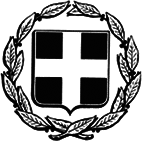 ΕΛΛΗΝΙΚΗ ΔΗΜΟΚΡΑΤΙΑΥΠΟΥΡΓΕΙΟ ΠΑΙΔΕΙΑΣ  ΚΑΙ ΘΡΗΚΕΥΜΑΤΩΝ-----ΠΕΡΙΦΕΡΕΙΑΚΗ ΔΙΕΥΘΥΝΣΗΑ/ΘΜΙΑΣ ΚΑΙ Β/ΘΜΙΑΣ ΕΚΠΑΙΔΕΥΣΗΣΣΤΕΡΕΑΣ ΕΛΛΑΔΑΣΤΜΗΜΑ Γ΄ΠΡΟΣΩΠΙΚΟΥ-----ΔΙΕΥΘΥΝΣΗ Α/ΘΜΙΑΣ ΕΚΠ/ΣΗΣ ΦΘ/ΔΑΣ-----Tαχ. Δ/νση:	Θερμοπυλών 60 & ΚύπρουΤ.Κ. – Πόλη:	35133 - ΛαμίαE-mail: dipefth@sch.grΠληροφορίες:	Kρέτσης Κων/νοςΤηλέφωνο: 2231352716                     Λαμία,    14  Μαΐου   2021ΕΛΛΗΝΙΚΗ ΔΗΜΟΚΡΑΤΙΑΥΠΟΥΡΓΕΙΟ ΠΑΙΔΕΙΑΣ  ΚΑΙ ΘΡΗΚΕΥΜΑΤΩΝ-----ΠΕΡΙΦΕΡΕΙΑΚΗ ΔΙΕΥΘΥΝΣΗΑ/ΘΜΙΑΣ ΚΑΙ Β/ΘΜΙΑΣ ΕΚΠΑΙΔΕΥΣΗΣΣΤΕΡΕΑΣ ΕΛΛΑΔΑΣΤΜΗΜΑ Γ΄ΠΡΟΣΩΠΙΚΟΥ-----ΔΙΕΥΘΥΝΣΗ Α/ΘΜΙΑΣ ΕΚΠ/ΣΗΣ ΦΘ/ΔΑΣ-----Tαχ. Δ/νση:	Θερμοπυλών 60 & ΚύπρουΤ.Κ. – Πόλη:	35133 - ΛαμίαE-mail: dipefth@sch.grΠληροφορίες:	Kρέτσης Κων/νοςΤηλέφωνο: 2231352716                     Αριθμ. Πρωτ.:  Φ.11.2/ 1992ΕΛΛΗΝΙΚΗ ΔΗΜΟΚΡΑΤΙΑΥΠΟΥΡΓΕΙΟ ΠΑΙΔΕΙΑΣ  ΚΑΙ ΘΡΗΚΕΥΜΑΤΩΝ-----ΠΕΡΙΦΕΡΕΙΑΚΗ ΔΙΕΥΘΥΝΣΗΑ/ΘΜΙΑΣ ΚΑΙ Β/ΘΜΙΑΣ ΕΚΠΑΙΔΕΥΣΗΣΣΤΕΡΕΑΣ ΕΛΛΑΔΑΣΤΜΗΜΑ Γ΄ΠΡΟΣΩΠΙΚΟΥ-----ΔΙΕΥΘΥΝΣΗ Α/ΘΜΙΑΣ ΕΚΠ/ΣΗΣ ΦΘ/ΔΑΣ-----Tαχ. Δ/νση:	Θερμοπυλών 60 & ΚύπρουΤ.Κ. – Πόλη:	35133 - ΛαμίαE-mail: dipefth@sch.grΠληροφορίες:	Kρέτσης Κων/νοςΤηλέφωνο: 2231352716                     ΕΛΛΗΝΙΚΗ ΔΗΜΟΚΡΑΤΙΑΥΠΟΥΡΓΕΙΟ ΠΑΙΔΕΙΑΣ  ΚΑΙ ΘΡΗΚΕΥΜΑΤΩΝ-----ΠΕΡΙΦΕΡΕΙΑΚΗ ΔΙΕΥΘΥΝΣΗΑ/ΘΜΙΑΣ ΚΑΙ Β/ΘΜΙΑΣ ΕΚΠΑΙΔΕΥΣΗΣΣΤΕΡΕΑΣ ΕΛΛΑΔΑΣΤΜΗΜΑ Γ΄ΠΡΟΣΩΠΙΚΟΥ-----ΔΙΕΥΘΥΝΣΗ Α/ΘΜΙΑΣ ΕΚΠ/ΣΗΣ ΦΘ/ΔΑΣ-----Tαχ. Δ/νση:	Θερμοπυλών 60 & ΚύπρουΤ.Κ. – Πόλη:	35133 - ΛαμίαE-mail: dipefth@sch.grΠληροφορίες:	Kρέτσης Κων/νοςΤηλέφωνο: 2231352716                     ΠΡΟΣΤους Εκπ/κούς                       Των κλάδων ΣΜΕΑΕτης Δ/νσης Π.Ε. ΦΘΙΩΤΙΔΑΣΕπισυνάπτονται :Πίνακες οργανικών κενών σχολ. έτους 2021-22. Έντυπο αίτησης βελτίωσης-οριστικής τοποθέτησης.Επικαιροποιημένος πίνακας μορίων μετάθεσης 2021.Εσωτ. διανομή: Τμήμα Εκπ/κών θεμάτων